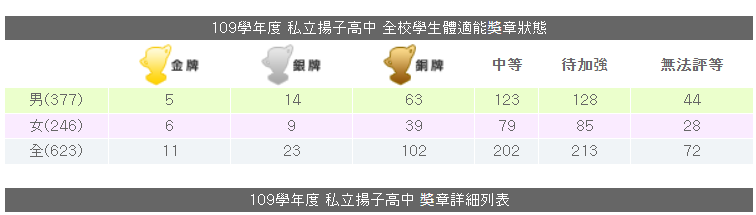 高中部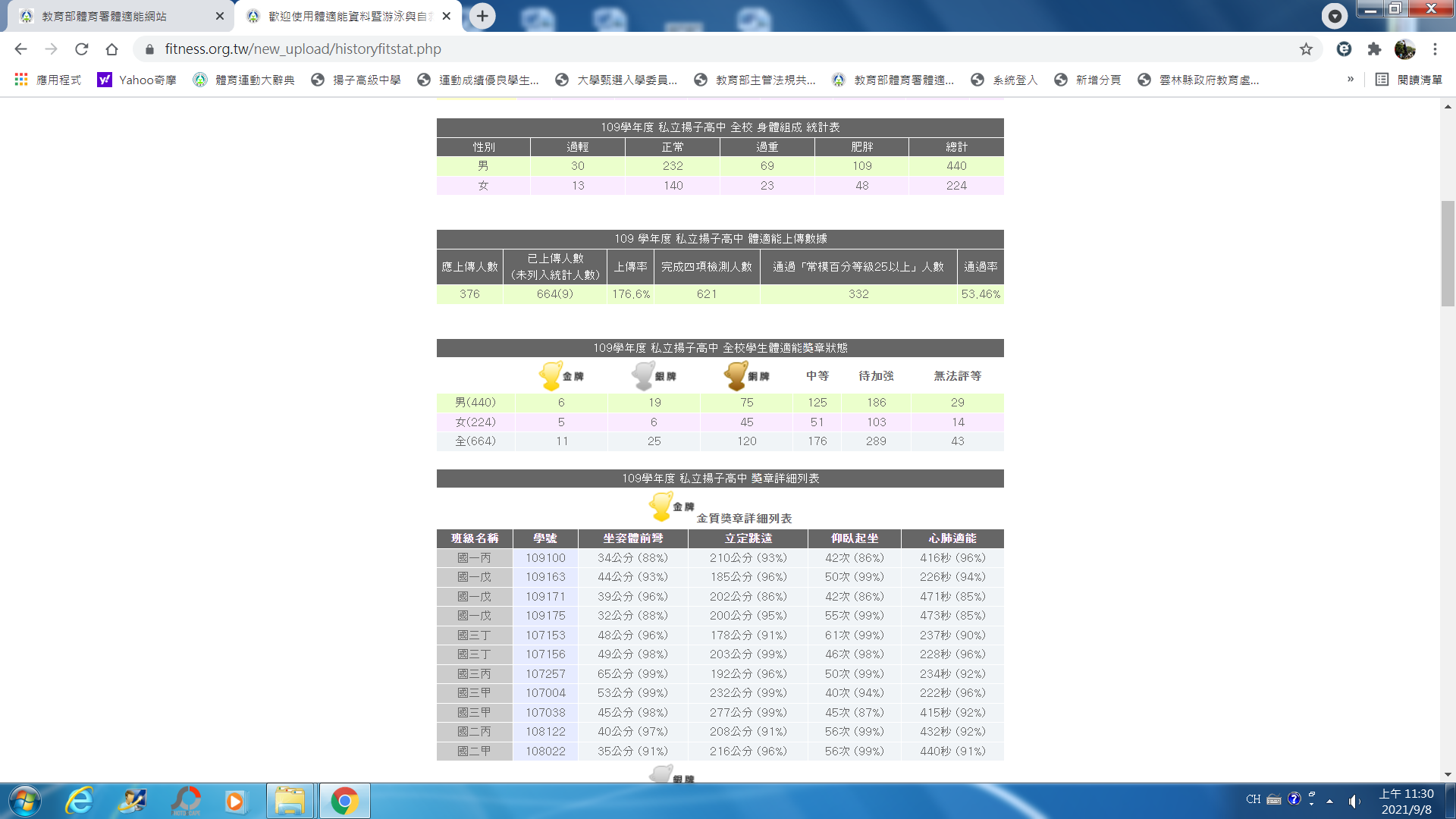 國中部